From: Ryan Lammertsen [mailto:ryanlammertsen@pathwaysbc.ca] 
Sent: April-07-20 1:52 PM
To: Ryan Lammertsen <ryanlammertsen@pathwaysbc.ca>
Subject: Re: Pathways support for COVID-19 responseDear Division Executive Directors,Following up on the email below, we would like to invite you to a webinar specifically for Division Executive Directors. It will be an opportunity to review in detail Pathways' supports for COVID care and telehealth visits. Please join us next Thursday, April 16th at 1:00pm by REGISTERING HERE.  Regards,Dr. Tracy Monk, Physician LeadRyan Lammertsen, Executive Director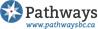 On Mon, Mar 30, 2020 at 2:22 PM Ryan Lammertsen <ryanlammertsen@pathwaysbc.ca> wrote:Dear Divisions,Pathways recognizes the pressure Divisions are facing to support family physicians and the primary care response to the COVID-19 pandemic. In light of this, we are looking to support Divisions and their members in a number of ways. Please also read the summary items at the end of this email, detailing where we need your help.1.       COVID-19 NEWS BANNERS: Pathways is working with BCCDC to maintain very brief, up to date news banners with active links that are being pushed to every Division’s homepage so that physicians and their teams can see the latest COVID-19 updates on Pathways every day.2.       COVID-19 PATIENT AND PHYSICIAN RESOURCES: Our Resource Committee has been reviewing and entering key patient resources and handouts that can be emailed to a patient from a no reply email (IE. patient self assessment tool, self isolation info, etc). Pathways also has the BCCDC info on donning and doffing PPE, and testing. Resources are being reviewed on a weekly basis.3.    CENTRAL REPOSITORY OF COVID-19 ASSESSMENT CENTRES: Physicians across the province have been asking for a central repository of COVID-19 Assessment Centres. Pathways is gathering this data from each community and will be adding clinic profiles for each centre under a new Speciality category: COVID Care. Please fill out assessment centre details HERE. Note: you may have received an email from your GPSC Liaison explaining how Pathways is working with the GPSC to provide detailed information about COVID-19 Assessment Centres. The GPSC Survey gathers information on a number of topic areas, and page 2 deals specifically with Assessment Centres. The survey link above (HERE) is a duplicate of page 2 on the GPSC Survey and has already been distributed to your Pathways Administrator. We would ask that you or your Pathways Administrator complete page 2 of the GPSC survey, OR the shorter survey, but NOT both. 4.       PUBLIC-FACING PATHWAYS VIRTUAL CARE DIRECTORY: Pathways is creating a public facing Virtual Care Directory to help support physicians and their patients with the shift to virtual care. Each physican's listing in the directory will provide basic contact information, relevant patient instructions for accessing care, and a link their clinic website (if applicable). A Pathways Virtual Care Directory listing can also serve as a public webpage for clinics who do not have one. By compiling all virtual care listings in one place, we can easily create linkages to appropriate COVID-19 assessment centres and provide patients with pertinent up-to-date information. Family Physicians can enter their telehealth/virtual care information in the directory HERE. Please ask your members to help Pathways collect virtual care information for Family Practitioners by sharing the information and link above. Your Pathways Administrator has already received this link as well.5.       SPECIALIST TELEHEALTH INFORMATION: If SPs in your Division are providing telehealth services to patients or providers, we ask that you distribute this link to them to collect telehealth/virtual care details.  (Pathways administrators have also been sent this link already.) Specialists can choose whether this information is available only to FPs or is also accessible for patients on the public facing Pathways Virtual Care Directory. Once specialists complete the questionnaire we will forward their responses to your Pathways Administrator so that their Pathways profiles can be updated. Alternatively, if your Administrator does not have the capacity to update those profiles, please let us know and we’d be happy to help.Actions requested: - Division staff (ie. Pathways Administrator) enter details for local Assessment Centres, to be listed on the new 'COVID Care' specialty in Pathways and the new Virtual Care Directory. (Check existing clinics in 'COVID Care' to see if your clinic is missing.)- Distribute this link to family physicians to collect telehealth/virtual care details, to be listed in the new Virtual Care Directory.- Distribute this link to specialists to collect telehealth/virtual care details, to be updated in Pathways and/or listed in the new Virtual Care Directory.If you have questions about any of this content please feel free to get in touch.  Ryan Lammertsen B.Sc, MPHExecutive DirectorT: 604-345-8564F: 604-357-1224